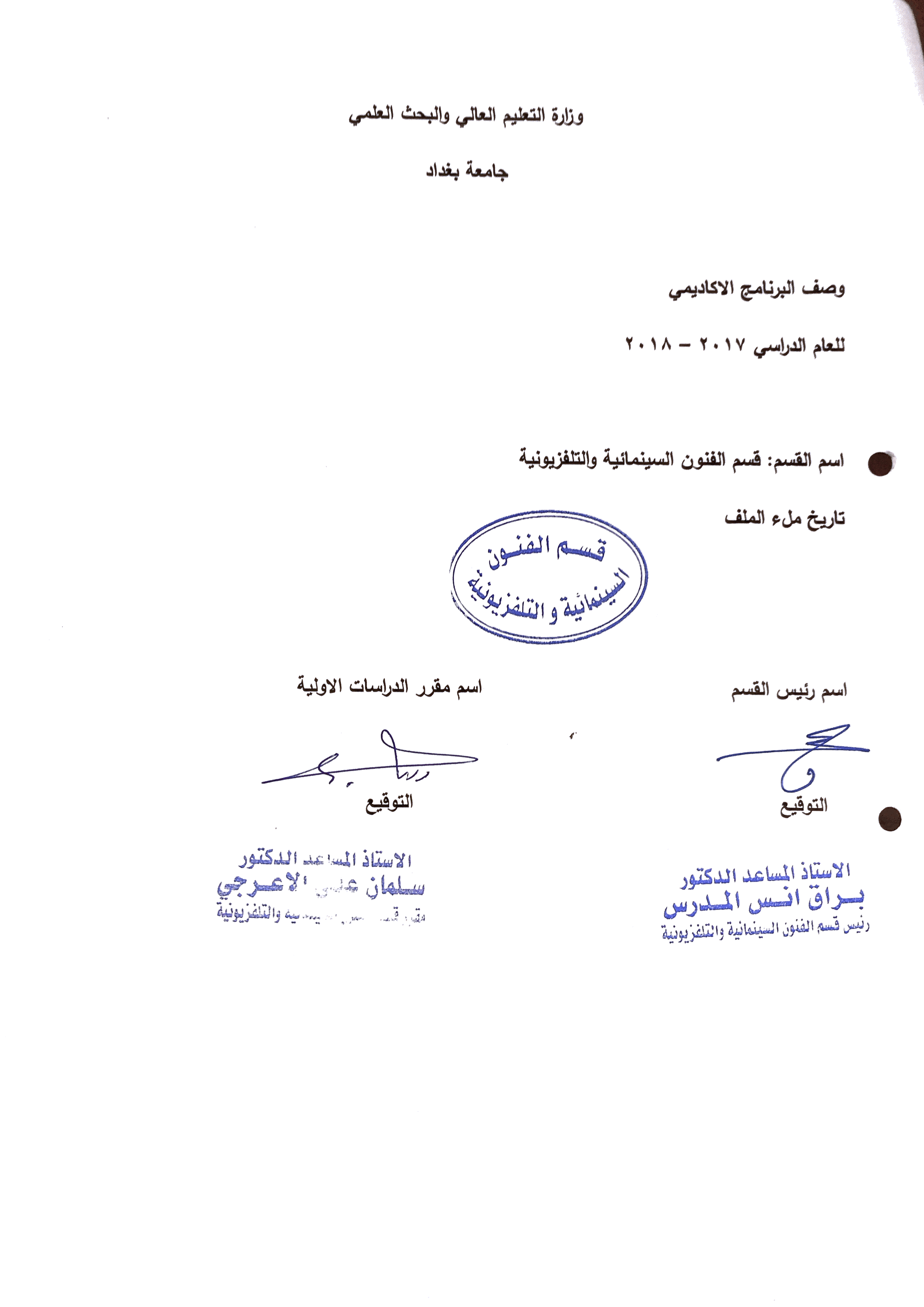 المقرر الدراسي / دراما الصوتاسم  التدريسي الأول: أ.م. د.حكمت مطشر مجيد البيضاني اللقب العلمي : أستاذ مساعد دكتورالشهادة : دكتوراة البريد الألكتروني: istudioht@yahoo.comاسم  التدريسي الثاني:اللقب العلمي :الشهادة :  البريد الألكتروني:اسم  التدريسي الثالث:اللقب العلمي :الشهادة : البريد الألكتروني:جدول الدروس الاسبوعياســــم المــــــــادةالنظــام الــدراسـي    سنوي     سنوي     سنوي   فصلي  فصلي  فصلياهــــداف المـــــادةتهدف دراسة مادة دراما الصوت بتعريف الطالب مهارت التعامل مع الصوت بأعتبارة احد مكونات العمل الفني من خلال دراسة الصوت جماليا وتاثيرة في بنية الحدث الدرامي .تهدف دراسة مادة دراما الصوت بتعريف الطالب مهارت التعامل مع الصوت بأعتبارة احد مكونات العمل الفني من خلال دراسة الصوت جماليا وتاثيرة في بنية الحدث الدرامي .تهدف دراسة مادة دراما الصوت بتعريف الطالب مهارت التعامل مع الصوت بأعتبارة احد مكونات العمل الفني من خلال دراسة الصوت جماليا وتاثيرة في بنية الحدث الدرامي .تهدف دراسة مادة دراما الصوت بتعريف الطالب مهارت التعامل مع الصوت بأعتبارة احد مكونات العمل الفني من خلال دراسة الصوت جماليا وتاثيرة في بنية الحدث الدرامي .تهدف دراسة مادة دراما الصوت بتعريف الطالب مهارت التعامل مع الصوت بأعتبارة احد مكونات العمل الفني من خلال دراسة الصوت جماليا وتاثيرة في بنية الحدث الدرامي .تهدف دراسة مادة دراما الصوت بتعريف الطالب مهارت التعامل مع الصوت بأعتبارة احد مكونات العمل الفني من خلال دراسة الصوت جماليا وتاثيرة في بنية الحدث الدرامي .الكتب المنهجيةالمصادر الخارجية  فهم السينما اللغة السينمائية   فن المونتاج السينمائيالصوت في السينما والتلفزيون    فهم السينما اللغة السينمائية   فن المونتاج السينمائيالصوت في السينما والتلفزيون    فهم السينما اللغة السينمائية   فن المونتاج السينمائيالصوت في السينما والتلفزيون    فهم السينما اللغة السينمائية   فن المونتاج السينمائيالصوت في السينما والتلفزيون    فهم السينما اللغة السينمائية   فن المونتاج السينمائيالصوت في السينما والتلفزيون    فهم السينما اللغة السينمائية   فن المونتاج السينمائيالصوت في السينما والتلفزيون  تقديرات النظام الفصلي(100%)نظريالمختبرعمليالامتحانات اليوميةالامتحانات اليوميةالمشروعالامتحان النهائيتقديرات النظام الفصلي(100%)60%40%تقديرات النظام السنوي(100%)الفصل الأول نصف السنةالفصل الثانيالفصل الثانيالمختبرالأمتحان النهائيتقديرات النظام السنوي(100%)الاسبوعالمـادة النظريةالمـادة العلميةالمـلاحظات1فيزياء الصوتتطبيقات عملية2السمع والاصغاء التدريب على سماع الاصوات والاصغاء اليها3نبذة عن تقنيات الصوت الاساسيةالتعرف على هذه الاجهزة داخل الاستوديو الصوتي4عناصر شريط الصوت / الحوارعرض افلام ومناقشتها5عناصر شريط الصوت / الموسيقىعرض افلام ومناقشتها6عناصر شريط الصوت  / المؤثرات الصوتيعرض افلام ومناقشتها7عناصر شريط الصوت/ الصمتعرض افلام ومناقشتها8أمتحان نظري أمتحان عملي9التوظيفات الدرامية للصمتتطبيقات وامثلة عملية10الدور الجمالي والدرامي للصوت في علاقتة مع الصورة :الحوار ، المؤثرات بالصورة عرض افلام ومناقشتها11الدور الجمالي والدرامي للصوت في علاقتة مع الصورة :الموسيقى ، الصمت عرض افلام ومناقشتها12البعد النفسي للصوت / الحوار - الموسيقىعرض افلام ومناقشتها13البعد النفسي للصوت / المؤثرات الصوتية - الصمتعرض افلام ومناقشتها14المتغيرات التي احدثها الصوت في بنية السرد الفلميعرض افلام ومناقشتها15التسجيل والمونتاج الصوتيتدريب عملي16أمتحان نظري أمتحان عملي17الدوبلاجتدريب عملي داخل ستوديو الصوت18خطوات الدوبلاجتدريب عملي داخل ستوديو الصوت19المكساجتدريب عملي داخل ستوديو الصوت20الهندسة الصوتيةتدريب عملي داخل ستوديو الصوت21مونتاج الصوتتدريب عملي داخل ستوديو الصوت22مكساج الصوتتدريب عملي داخل ستوديو الصوت23الدجتل ماسترتدريب عملي داخل ستوديو الصوت24أمتحان نظري أمتحان عملي25تصميم الصوتتدريب على الحاسوب26شروط مصمم الصوتتدريب على الحاسوب27خصائص الصوتتدريب عملي28نصائح عملية لمهندسي الصوتتدريب عملي29العزل الصوتيتدريب في ستوديو الصوت30أمتحان نظري أمتحان عملي3132